 ESCUELA SUPERIOR POLITECNICA DEL LITORAL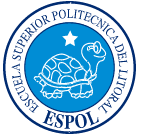 EDCOMEXAMEN DE FOTOGRAFÍA PRIMER PARCIALAlumno:………………………………………………….…Paralelo:……………Fecha: Guayaquil,…….. de ……………………………….del 20………..I.- ESCRIBA UNA V, SI ES VERDADERO O UNA F, SI ES FALSO, DENTRO LOS CORRESPONDIENTES PARÉNTESIS (cada pregunta vale 0.5 puntos)1.- Un teleobjetivo es de 14mm (     )2.- En 1845 se descubre la fotografía a color (     )3.- El exposímetro o fotómetro de mano mide la luz incidente y reflejada (     ) 4.- Al ASA 100 se le conoce como una sensibilidad lenta (     )5.- La sub-exposición se la conoce técnicamente como alta latitud de exposición (     )6.- El CMOS Y CCD se encargan de retener la imagen (     )7.- El modo matricial mide la luz  en distintas zonas de la escena (   )8.- En 1925 , apareció la cámara LEICA pequeña  de 36 tomas (     )II.- COMPLETE LOS ESPACIOS VACÍOS CON LAS FRASES O PALABRAS INDISPENSABLES   (Cada pregunta vale 1 punto).9.- La profundidad de campo es………………………………………………………………………………….………………………………………………………………………………………………………10.- El ASA 64 se utiliza para situaciones de………………………………………………………………………………………………………………………………………………………………………..11.- El lente macro se utiliza para…………………………………………………..…………………………………………………………………………………….III.- Complete ASA o ISO, DIAFRAGMA Y VELOCIDAD (  vale  cada pregunta 1.5 puntos)ISO   32-64-100-200-400-800-1600-3200VELOCIDAD  B -2-4-8-15-30-60-125-250-500-1000-2000-4000DIAFRAGMA 32 – 22 -16 - 11- 8- 5.6 -4.5 - 4- 2.8 - 2 - 1.4 - 1.212.- Estando en modo MANUAL una cámara marca 125 de velocidad, 4 de diafragma y 200 de ASA. ¿ Qué debo hacer con la velocidad y con el diafragma , si se cambia a 400 de ASA?a..... f :…………….b.....V:……………c.....ASA: 40013.- Estando en modo MANUAL una cámara marca 30 de velocidad, 5.6 de diafragma y 1600 de ASA. ¿ Qué debo hacer con la velocidad y con el ASA , si se cambia a f/22 el diafragma?a..... f : 1/22b.....V:……………c.....ASA: ………..	                                        ……………………………………………………….                                                      Firma del alumno (a)